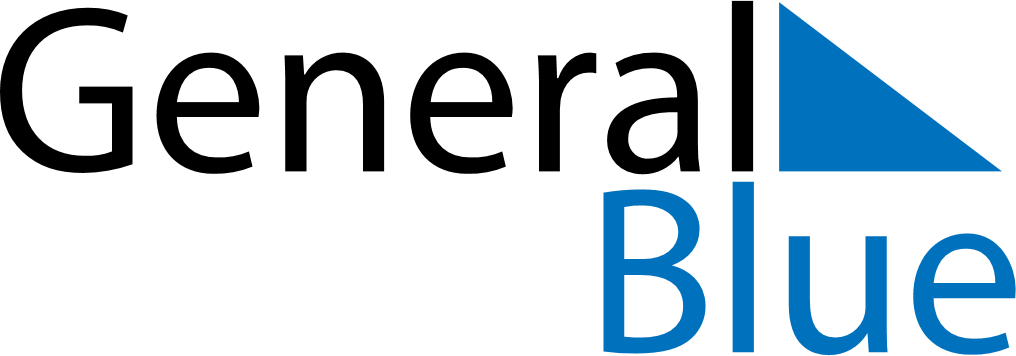 Weekly CalendarSeptember 13, 2020 - September 19, 2020Weekly CalendarSeptember 13, 2020 - September 19, 2020Weekly CalendarSeptember 13, 2020 - September 19, 2020Weekly CalendarSeptember 13, 2020 - September 19, 2020Weekly CalendarSeptember 13, 2020 - September 19, 2020Weekly CalendarSeptember 13, 2020 - September 19, 2020SUNDAYSep 13MONDAYSep 14TUESDAYSep 15WEDNESDAYSep 16THURSDAYSep 17FRIDAYSep 18SATURDAYSep 19